РЕШЕНИЕРассмотрев проект решения об утверждении передаточного акта по обязательствам реорганизуемого Управления архитектуры, градостроительства и земельных отношений администрации Петропавловск-Камчатского городского округа в форме присоединения к нему Управления по взаимодействию с субъектами малого и среднего предпринимательства администрации Петропавловск-Камчатского городского округа, внесенный Главой администрации Петропавловск-Камчатского городского округа Зайцевым Д.В., в соответствии со статьей 50 Устава Петропавловск-Камчатского городского округа, руководствуясь статьей 59 Гражданского кодекса Российской Федерации, решением Городской Думы Петропавловск-Камчатского городского округа от 28.10.2015 № 839-р «О внесении изменений в решение Городской Думы Петропавловск-Камчатского городского округа от 22.04.2009 № 477-р «Об утверждении структуры администрации Петропавловск-Камчатского городского округа», о реорганизации органов администрации Петропавловск-Камчатского городского округа,
о внесении изменений в отдельные решения Городской Думы Петропавловск-Камчатского городского округа, связанных с изменением структуры администрации Петропавловск-Камчатского городского округа и о признании утратившими силу решений о создании органов администрации Петропавловск-Камчатского городского округа, прекращающих деятельность в связи с реорганизацией», Городская Дума Петропавловск-Камчатского городского округаРЕШИЛА:1. Утвердить передаточный акт по обязательствам реорганизуемого Управления архитектуры, градостроительства и земельных отношений администрации Петропавловск-Камчатского городского округа в форме присоединения к нему Управления по взаимодействию с субъектами малого и среднего предпринимательства администрации Петропавловск-Камчатского городского округа согласно приложению к настоящему решению.2. Управлению архитектуры, градостроительства и земельных отношений администрации Петропавловск-Камчатского городского округа и Управлению по взаимодействию с субъектами малого и среднего предпринимательства администрации Петропавловск-Камчатского городского округа в случае изменения вида, состава, стоимости имущества, возникновения, изменения, прекращения прав и обязанностей реорганизуемого юридического лица, которые могут произойти после даты, на которую составлен передаточный акт, раскрыть данные показатели в уточнениях к передаточному акту на день, предшествующий дате внесения в Единый государственный реестр юридических лиц соответствующей записи о прекращении деятельности присоединенной организации.3. Настоящее решение вступает в силу со дня подписания.Приложение к решению Городской Думы Петропавловск-Камчатского городского округа от 21.07.2016 № 1030-рПередаточный акт по обязательствам реорганизуемого Управления архитектуры, градостроительства и земельных отношений администрации Петропавловск-Камчатского городского округа в форме присоединения к нему Управления по взаимодействию с субъектами малого и среднего предпринимательства администрации Петропавловск-Камчатского городского округаг. Петропавловск-Камчатский				      «____» ___________ 2016 г.Настоящий передаточный акт в соответствии со статьей 59 Гражданского кодекса Российской Федерации и решением Городской Думы Петропавловск-Камчатского городского округа от 28.10.2015 № 839-р «О внесении изменений в решение Городской Думы Петропавловск-Камчатского городского округа от 22.04.2009 № 477-р  «Об утверждении структуры администрации Петропавловск-Камчатского городского округа», о реорганизации органов администрации Петропавловск-Камчатского городского округа, о внесении  изменений в отдельные решения Городской Думы Петропавловск-Камчатского городского округа, связанных с изменением структуры администрации Петропавловск-Камчатского городского округа и о признании утратившими силу решений о создании органов администрации Петропавловск-Камчатского городского округа, прекращающих деятельность в связи с реорганизацией» составлен в отношении имущества, прав и обязательств Управления по взаимодействию с субъектами малого и среднего предпринимательства администрации Петропавловск-Камчатского городского округа, передаваемых его правопреемнику при реорганизации в форме присоединения к Управлению архитектуры, градостроительства и земельных отношений администрации Петропавловск-Камчатского городского округаПо настоящему акту Управление по взаимодействию с субъектами малого и среднего предпринимательства администрации Петропавловск-Камчатского городского округа в лице начальника Управления Фроловой Ирины Яковлевны, действующей на основании Положения, передает, а Управление архитектуры, градостроительства и земельных отношений администрации Петропавловск-Камчатского городского округа в лице начальника Управления Прошак Виктории Игоревны, действующей на основании Устава, принимает полномочия по ведению бухгалтерского учета, имущество, документацию, дебиторскую и кредиторскую задолженность по договорам и контрагентам в разрезе счетов бюджетной классификации и КБК, а также все права и обязанности Управления по взаимодействию с субъектами малого и среднего предпринимательства администрации Петропавловск-Камчатского городского округа.1. Структурный состав активов, передаваемых в соответствии с настоящим актом:1.1 денежные средства, находящиеся на лицевом счете администратора доходов бюджета в Управлении федерального казначейства по Камчатскому краю – 5 679 145,73 рублей согласно приложению 1;1.2 денежные средства, находящиеся на лицевом счете получателя в Управлении федерального казначейства по Камчатскому краю - 0,00 рублей. Расчеты по платежам из бюджета с финансовым органом – 5 053 710,75 рублей согласно приложению 2;1.3 денежные средства, находящиеся в кассе - 0,00 рублей;1.4 расчеты по доходам в бюджет – 1 522 678,23 рублей согласно              приложению 3;1.5 расчеты с дебиторами – 499 178,34 рублей согласно приложению 4;1.6 расчеты с дебиторами по суммам принудительного изъятия – 1 200 000,00 рублей согласно приложению 5;1.7 расчеты по платежам в бюджет – 244 143,44 рубля согласно              приложению 7;1.8 финансовый результат экономического субъекта – 9 505 049,78 рублей согласно приложению 8.2. Все обязательства по расчетам с кредиторами переходят к Управлению архитектуры, градостроительства и земельных отношений администрации Петропавловск-Камчатского городского округа как правопреемнику в соответствии со следующим списком:2.1 расчеты по доходам в бюджет – 13 509 490,85 рублей согласно приложению 3;2.2 расчеты по принятым обязательствам – 54 307,15 рублей согласно приложению 6;2.3 расчеты по платежам в бюджет – 32 686,77 рублей – согласно   приложению 7. Управление по взаимодействию с субъектами малого и среднего предпринимательства администрации Петропавловск-Камчатского городского округа передает Управлению архитектуры, градостроительства и земельных отношений администрации Петропавловск-Камчатского городского округа все права и обязанности по всем договорам на 2016 год и документы бухгалтерского учета. О начале процедуры реорганизации кредиторы уведомлены надлежащим образом в установленном законом порядке.Приложение 1 к передаточному акту по обязательствам реорганизуемого Управления архитектуры, градостроительства и земельных отношений администрации Петропавловск-Камчатского городского округа в форме присоединения к нему Управления по взаимодействию с субъектами малого и среднего предпринимательства администрации Петропавловск-Камчатского городского округаПриложение 2 к передаточному акту по обязательствам реорганизуемого Управления архитектуры, градостроительства и земельных отношений администрации Петропавловск-Камчатского городского округа в форме присоединения к нему Управления по взаимодействию с субъектами малого и среднего предпринимательства администрации Петропавловск-Камчатского городского округаПриложение 3 к передаточному акту по обязательствам реорганизуемого Управления архитектуры, градостроительства и земельных отношений администрации Петропавловск-Камчатского городского округа в форме присоединения к нему Управления по взаимодействию с субъектами малого и среднего предпринимательства администрации Петропавловск-Камчатского городского округаПриложение 4 к передаточному акту по обязательствам реорганизуемого Управления архитектуры, градостроительства и земельных отношений администрации Петропавловск-Камчатского городского округа в форме присоединения к нему Управления по взаимодействию с субъектами малого и среднего предпринимательства администрации Петропавловск-Камчатского городского округаПриложение 5 к передаточному акту по обязательствам реорганизуемого Управления архитектуры, градостроительства и земельных отношений администрации Петропавловск-Камчатского городского округа в форме присоединения к нему Управления по взаимодействию с субъектами малого и среднего предпринимательства администрации Петропавловск-Камчатского городского округаПриложение 6 к передаточному акту по обязательствам реорганизуемого Управления архитектуры, градостроительства и земельных отношений администрации Петропавловск-Камчатского городского округа в форме присоединения к нему Управления по взаимодействию с субъектами малого и среднего предпринимательства администрации Петропавловск-Камчатского городского округаПриложение 7 к передаточному акту по обязательствам реорганизуемого Управления архитектуры, градостроительства и земельных отношений администрации Петропавловск-Камчатского городского округа в форме присоединения к нему Управления по взаимодействию с субъектами малого и среднего предпринимательства администрации Петропавловск-Камчатского городского округаПриложение 8 к передаточному акту по обязательствам реорганизуемого Управления архитектуры, градостроительства и земельных отношений администрации Петропавловск-Камчатского городского округа в форме присоединения к нему Управления по взаимодействию с субъектами малого и среднего предпринимательства администрации Петропавловск-Камчатского городского округа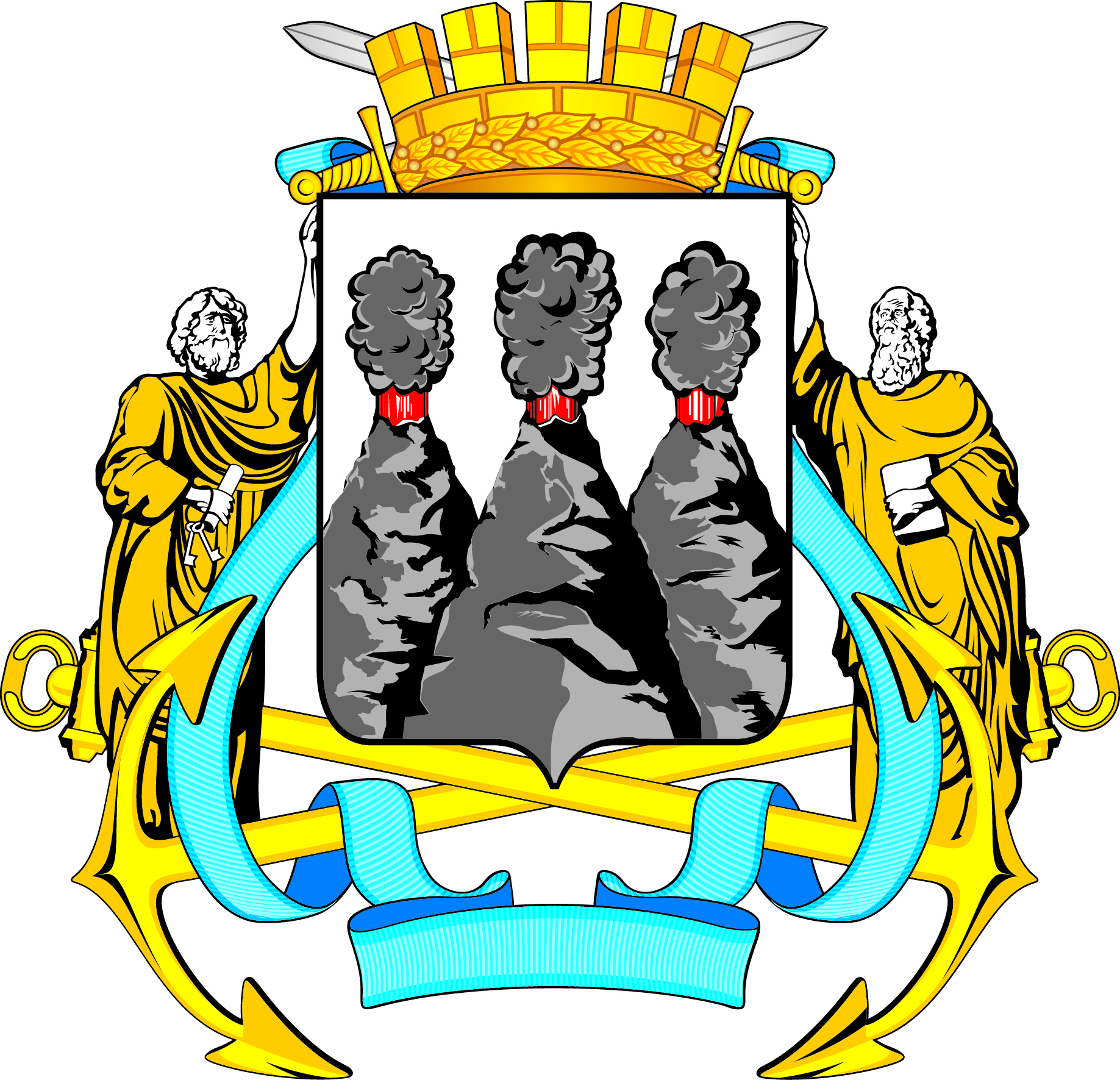 ГОРОДСКАЯ ДУМАПЕТРОПАВЛОВСК-КАМЧАТСКОГО ГОРОДСКОГО ОКРУГАот 21.07.2016 № 1030-р47-я (внеочередная) сессияг.Петропавловск-КамчатскийОб утверждении передаточного акта по обязательствам реорганизуемого Управления архитектуры, градостроительства и земельных отношений администрации Петропавловск-Камчатского городского округа в форме присоединения к нему Управления по взаимодействию с субъектами малого и среднего предпринимательства администрации Петропавловск-Камчатского городского округаГлава Петропавловск-Камчатского городского округа, исполняющий полномочия председателя Городской Думы К.Г. Слыщенко Передал:Управление по взаимодействию с субъектами малого и среднего предпринимательства администрации Петропавловск-Камчатского городского округаАдрес: Камчатский край, 683000, г. Петропавловск- Камчатский, ул. Ленинская, д. 12ИНН/КПП 4101135562/410101001  ОКАТО 30401000000Банковские реквизиты:УФК по Камчатскому краю (Управление по взаимодействию с субъектами малого и среднего предпринимательства администрации Петропавловск-Камчатского городского округа)                           л/с 03383011090Банк получателя: р/с 40204810100000000044 Отделение по Камчатскому краю Дальневосточного главного управления Центрального банка Российской ФедерацииБИК 043002001, ОКТМО 30701000.Начальник Управления по взаимодействию с субъектами малого и среднего предпринимательства администрации Петропавловск-Камчатского городского округа________________________ И.Я. Фролова«______» ______________ 2016           М.П. Принял:Управление архитектуры, градостроительства и земельных отношений администрации Петропавловск-Камчатского городского округа – муниципальное учреждениеАдрес: Камчатский край, 683000г. Петропавловск-Камчатский, ул. Советская, 22ИНН 4101131945 / КПП 410101001 ОКАТО 30401000000Банковские реквизиты: УФК по Камчатскому краю (Управление архитектуры, градостроительства и земельных отношений администрации Петропавловск-Камчатского городского округа – муниципальное учреждение) л/с 03383011030 Банк получателя: р/с 40204810100000000044 Отделение по Камчатскому краю Дальневосточного главного управления Центрального банка Российской Федерации БИК 043002001, ОКТМО 30701000. Начальник Управления архитектуры, градостроительства и земельных отношений администрации Петропавловск-Камчатского городского округа – муниципальное учреждение_________________________В.И. Прошак«______» ______________ 2016           М.П. Единица измерения: рубль (код по ОКЕИ 383)Единица измерения: рубль (код по ОКЕИ 383)Единица измерения: рубль (код по ОКЕИ 383)СчетСальдо на 30.06.2016Сальдо на 30.06.2016КПСДебетКредитКЭКСуммаСумма210.025 679 145.731080715001100011020 092.7211020 092.72111090440490201201 893 587.851201 893 587.85111090440490501203 714 775.451203 714 775.451169004004000014050 689.7114050 689.71Итого5 679 145.73Единица измерения: рубль (код по ОКЕИ 383)Единица измерения: рубль (код по ОКЕИ 383)Единица измерения: рубль (код по ОКЕИ 383)СчетСальдо на 30.06.2016Сальдо на 30.06.2016КПСДебетКредитКЭКСуммаСумма304.055 053 710.75010407116160101212 094 535.892112 094 535.8901040711616010122131 700.00212131 700.0001040711616010129588 163.15213588 163.150104071161601024412 063.5122612 063.510113071161602012159 157.9921159 157.990113071161602012917 865.7121317 865.71011307117170008311 064 627.322901 064 627.3201130712525020244970 723.43226790 723.43340180 000.0001130736666020851518.00290518.0004120716060050810114 355.75242114 355.75Итого5 053 710.75Единица измерения: рубль (код по ОКЕИ 383)Единица измерения: рубль (код по ОКЕИ 383)Единица измерения: рубль (код по ОКЕИ 383)Единица измерения: рубль (код по ОКЕИ 383)Единица измерения: рубль (код по ОКЕИ 383)СчетСальдо на 30.06.2016Сальдо на 30.06.2016Сальдо на 30.06.2016Сальдо на 30.06.2016КПСДебетКредитКредитКредитКонтрагенты. Наименование полное.Договоры и иные основания возникновения обязательствСумма (разв)Сумма (разв)Сумма (разв)Сумма (разв)205.001 522 678.2313 509 490.8513 509 490.8513 509 490.85205.1010 092.7210 092.7210 092.72205.1110 092.7210 092.7210 092.721080715001100011010 092.7210 092.7210 092.72Индивидуальный предприниматель Таранец Вячеслав Анатольевич10 092.7210 092.7210 092.72205.201 522 657.5013 479 209.8013 479 209.8013 479 209.80205.211 522 657.5013 479 209.8013 479 209.8013 479 209.80111090440490201201 276 367.521 720 375.321 720 375.321 720 375.32Автономная некоммерческая организация "Мастер-Класс реклама"121 129.460.030.030.03Договор 11/10-РК от 01.06.20100.32Договор 11/12-РК от 01.03.201220 189.07Договор 12/10-РК от 01.06.20100.32Договор 12/12-РК от 01.03.201220 185.07Договор 13/12-РК от 01.03.201220 187.47Договор 15/12-РК от 01.03.201220 189.07Договор 17/12-РК от 01.03.201220 189.07Договор 18/12-РК от 01.03.201220 189.07Договор 62-РК от 30.06.20080.030.030.03Закрытое акционерное общество "Агротек Холдинг"49 639.69Договор 23/14-РК от 25.08.201413 718.41Договор 29/14-РК от 28.08.201415 444.42Договор 60/14 от 01.12.20142 306.98Договор 62/14 от 01.12.201418 169.88Закрытое акционерное общество "Элита-Сервис"2 038.92Договор 16/10-РК от 21.12.20102 038.92Закрытое акционерное общество Торговая фирма "Детский мир"4 678.974 678.974 678.97Договор 15/10-РК от 28.06.2010400.58400.58400.58Договор 2/12-РК от 01.03.20124 278.394 278.394 278.39Индивидуальный предприниматель Баташан Егор Борисович19 145.72272 808.49272 808.49272 808.49Договор 1/14-РК от 13.01.201412 863.9412 863.9412 863.94Договор 13/13-РК от 14.10.201318 164.48Договор 14/13-РК от 14.10.201316 497.3216 497.3216 497.32Договор 15/13-РК от 14.10.2013981.24Договор 20/14-РК от 25.08.20146 132.656 132.656 132.65Договор 21-РК от 14.02.200822 752.6022 752.6022 752.60Договор 24-РК от 14.02.200837 921.0037 921.0037 921.00Договор 25-РК от 14.02.200837 921.0037 921.0037 921.00Договор 28-РК от 14.02.200837 921.0037 921.0037 921.00Договор 29-РК от 14.02.200822 752.6022 752.6022 752.60Договор 33-РК от 14.02.200817 064.4217 064.4217 064.42Договор 49/14 от 01.12.201420 327.3220 327.3220 327.32Договор 50/14 от 01.12.201420 327.3220 327.3220 327.32Договор 51/14 от 01.12.201420 327.3220 327.3220 327.32Индивидуальный предприниматель  Хабирова Ирина Петровна21 093.5521 093.5521 093.55Договор 05/11-РК от 23.12.2011766.23766.23766.23Договор 54/14 от 01.12.201420 327.3220 327.3220 327.32Индивидуальный предприниматель Абраменко Андрей Витальевич34 127.6514 411.9014 411.9014 411.90Договор 10/13-РК от 08.10.20137 955.17Договор 11/13-РК от 08.10.20133 977.58Договор 3/14-РК от 13.01.20146 085.71Договор 4/14-РК от 13.01.20145 369.73Договор 5/14-РК от 13.01.20145 369.73Договор 6/14-РК от 13.01.20145 369.73Договор 7/14-РК от 13.01.201414 411.9014 411.9014 411.90Индивидуальный предприниматель Агеев Денис Александрович32 209.92Договор 489-РК от 01.01.200732 209.92Индивидуальный предприниматель Адян Леник Шагенович17 199.36Договор 382-РК от 15.12.20056 451.20Договор 383-РК от 20.10.20053 386.88Договор 392-РК от 20.10.20057 361.28Индивидуальный предприниматель Алейникова Татьяна Станиславовна 310.00Договор 436-РК от 21.04.2006310.00Индивидуальный предприниматель Быков Евгений Иванович4 118.744 118.744 118.74Договор 41/14-РК от 22.09.20142 157.442 157.442 157.44Договор 42/14-РК от 22.09.20141 961.301 961.301 961.30Индивидуальный предприниматель Видищева Наталья Владимировна893.85Договор 380-РК от 15.12.2005893.85Индивидуальный предприниматель Ермоленко Евгений Николаевич130 094.84130 094.84130 094.84Договор 55/14 от 01.12.201465 047.4265 047.4265 047.42Договор 56/14 от 01.12.201465 047.4265 047.4265 047.42Индивидуальный предприниматель Жарова Галина Павловна5 164.80Договор 394-РК от 07.02.20063 456.00Договор 395-РК от 07.02.20061 708.80Индивидуальный предприниматель Заваротных Игорь Романович4 512.24Договор 363-РК от 20.10.20054 512.24Индивидуальный предприниматель Занин Александр Александрович17 496.00Договор 366-РК от 20.10.200517 496.00Индивидуальный предприниматель Казакова Полина Петровна4 815.86Договор 327-РК от 12.08.20054 815.86Индивидуальный предприниматель Ким Анжела Викторовна512.08Договор 454-РК от 25.05.2006512.08Индивидуальный предприниматель Ковпак Алексей Вячеславович9 279.662 157.442 157.442 157.44Договор 30/14-РК от 29.08.20149 279.66Договор 40/14-РК от 22.09.20142 157.442 157.442 157.44Индивидуальный предприниматель Ковпак Татьяна Николаевна3 456.00Договор 245-РК от 01.03.20053 456.00Индивидуальный предприниматель Комиссаров Виктор Викторович14 035.5223 725.5023 725.5023 725.50Договор 2/10-РК от 06.05.20103 398.183 398.183 398.18Договор 35/14-РК от 19.09.201412 522.88Договор 52/14 от 01.12.20141 512.64Договор 53/14 от 01.12.201420 327.3220 327.3220 327.32Индивидуальный предприниматель Корза Игорь Константинович42 522.24Договор 368-РК от 05.10.200522 161.60Договор 369-РК от 05.10.200520 360.64Индивидуальный предприниматель Култышев Александр Андреевич17 247.4217 247.4217 247.42Договор 31/12-РК от 08.08.201217 247.4217 247.4217 247.42Индивидуальный предприниматель Кухарчук Евгений Викторович34 110.72Договор 371-РК от 30.11.200534 110.72Индивидуальный предприниматель Лобачев Юрий Анатольевич24 039.09Договор 3/13-РК от 17.07.201312 006.01Договор 38/12-РК от 17.09.201210 094.41Договор 45/12-РК от 25.10.20121 938.67Индивидуальный предприниматель Мачидловский Владимир Сергеевич80 755.00Договор 36/12-РК от 17.09.201220 188.75Договор 37/12-РК от 17.09.201220 188.75Договор 47/12-РК от 26.12.201220 188.75Договор 48/12-РК от 26.12.201220 188.75Индивидуальный предприниматель Мулюкин Валентин Константинович20 338.9520 338.9520 338.95Договор 6/10-РК от 07.05.201020 338.9520 338.9520 338.95Индивидуальный предприниматель Петров Сергей Эдуардович5 124.245 124.245 124.24Договор 380-РК от 15.10.20095 124.245 124.245 124.24Индивидуальный предприниматель Питерский Юрий Алексеевич19 688.5911 010.2311 010.2311 010.23Договор 12/14 от 25.08.20145 369.29Договор 4/15-РК от 19.06.201511 010.2311 010.2311 010.23Договор 44/14 от 22.09.20147 159.64Договор 8/14-РК от 25.08.20143 579.83Договор 9/14-РК от 25.08.20143 579.83Индивидуальный предприниматель Сапожников Сергей Анатольевич13 555.40Договор 18-РК от 13.02.200813 555.40Индивидуальный предприниматель Семененко Антонина Васильевна5 690.24Договор 1/12-РК от 01.03.20125 690.24Индивидуальный предприниматель Смирнов Владимир Яковлевич10 786.9510 786.9510 786.95Договор 31/14-РК от 29.08.201410 786.9510 786.9510 786.95Индивидуальный предприниматель Степанов Павел Алексеевич47 833.2747 833.2747 833.27Договор 9/10-РК от 07.05.201047 833.2747 833.2747 833.27Индивидуальный предприниматель Судейкин Сергей Вячеславович65 245.7665 245.7665 245.76Договор 382-РК от 10.12.200965 245.7665 245.7665 245.76Индивидуальный предприниматель Сусленкова Софья Карповна826.84Договор 486-РК от 08.07.2006826.84Индивидуальный предприниматель Талыбов Мамедали Талибович 2 585.60Договор 425-РК от 12.04.20062 585.60Индивидуальный предприниматель Терентьев Сергей Юрьевич31 154.79871.65871.65871.65Договор 1/13-РК от 17.01.201316 013.22Договор 1/13-РК от 17.01.2013871.65871.65871.65Договор 44/12-РК от 05.10.201215 141.57Индивидуальный предприниматель Фролов Сергей Александрович5 969.05Договор 374-РК от 04.05.20095 969.05Индивидуальный предприниматель Фролова Элина Вячеславовна12 562.01Договор 317-РК от 03.08.20059 765.99Договор 318-РК от 03.08.20052 796.02Индивидуальный предприниматель Хализова Ирина Ивановна0.046 267.216 267.216 267.21Договор 13/10-РК от 01.06.20100.02Договор 14/10-РК от 01.06.20100.02Договор 26/12-РК от 27.06.20126 267.216 267.216 267.21Индивидуальный предприниматель Шаяхметов Альберт Саимович9 999.99Договор 279-РК от 22.02.20059 999.99Индивидуальный предприниматель Юданова Анна Александровна27 918.35Договор 384-РК от 12.01.200627 918.35Индивидуальный предприниматель Таранец Вячеслав Анатольевич48 242.8748 242.8748 242.87Договор 10/14-РК от 25.08.20142 796.202 796.202 796.20Договор 13/14-РК от 25.08.201410 722.2810 722.2810 722.28Договор 14/14-РК от 25.08.20142 062.182 062.182 062.18Договор 15/14-РК от 25.08.20144 262.034 262.034 262.03Договор 16/14-РК от 25.08.20144 262.034 262.034 262.03Договор 17/14-РК от 25.08.20147 076.747 076.747 076.74Договор 18/14-РК от 25.08.20142 841.352 841.352 841.35Договор 19/14-РК от 25.08.201414 220.0614 220.0614 220.06Индивидульный предприниматель  Антонов Олег Юрьевич48 533.221 403.141 403.141 403.14Договор 03/11-РК от 23.12.201124 266.61Договор 04/11-РК от 23.12.201124 266.61Договор 3/10-РК от 06.05.20101 403.141 403.141 403.14Муниципальное унитарное предприятие "Лотос"13 601.03Договор 349-РК от 27.10.200513 601.03Муниципальнок унитарное предприятие Книжный Магазин "Факел"14 648.98Договор 324-РК от 03.08.200514 648.98Общество с ограниченной ответственностью  "ХСЦ Фрост"29 160.00Договор 381-РК от 25.11.200529 160.00Общество с ограниченной ответственностью "Алиса-Арт"381.07381.07381.07Договор 32/12-РК от 08.08.2012200.55200.55200.55Договор 59/14 от 01.12.2014180.52180.52180.52Общество с ограниченной ответственностью "Апельсин"777.20777.20777.20Договор 29/12-РК от 08.08.2012100.25100.25100.25Договор 32/14-РК от 29.08.2014135.39135.39135.39Договор 33/14-РК от 19.09.2014180.52180.52180.52Договор 34/14-РК от 19.09.2014180.52180.52180.52Договор 43/14-РК от 22.09.2014180.52180.52180.52Общество с ограниченной ответственностью "Атлантик"22 020.4622 020.4622 020.46Договор 3/15-РК от 24.06.201522 020.4622 020.4622 020.46Общество с ограниченной ответственностью "Дюрер"28 545.0028 545.0028 545.00Договор 10/10-РК от 01.06.201028 545.0028 545.0028 545.00Общество с ограниченной ответственностью "Интерторг"40 979.1540 979.1540 979.15Договор 34-РК от 05.03.200836 700.7436 700.7436 700.74Договор 43/12-РК от 05.10.20124 278.414 278.414 278.41Общество с ограниченной ответственностью "Инфин-Камчатка"27 712.66Договор 473-РК от 01.10.200716 204.18Договор 474-РК от 01.10.200711 508.48Общество с ограниченной ответственностью "Камтэкс-2"54 687.55Договор 2/13-РК от 17.01.201311 368.71Договор 36/14-РК от 19.09.201410 829.71Договор 37/14-РК от 19.09.201410 829.71Договор 38/14-РК от 19.09.201410 829.71Договор 61/14 от 01.12.201410 829.71Общество с ограниченной ответственностью "Камчат Техно Сервис"37 878.89Договор 402-РК от 07.03.200621 421.63Договор 403-РК от 07.03.200611 016.84Договор 404-РК от 07.03.20062 720.21Договор 405-РК от 07.03.20062 720.21Общество с ограниченной ответственностью "Консалтинг-Эксперт"34 405.26Договор 375-РК от 23.08.200521 315.72Договор 376-РК от 23.08.200513 089.54Общество с ограниченной ответственностью "Меридиан Трэйд"9 279.667 055.207 055.207 055.20Договор 21/14-РК от 25.08.20147 055.207 055.207 055.20Договор 22/14-РК от 25.08.20149 279.66Общество с ограниченной ответственностью "Мортэк"6 777.706 777.706 777.70Договор 20-РК от 19.02.20086 777.706 777.706 777.70Общество с ограниченной ответственностью "Парадокс плюс"16 997.95Договор 298-РК от 08.07.200516 997.95Общество с ограниченной ответственностью "Пит"212 415.50513 370.26513 370.26513 370.26Договор  от 01.01.2016351 291.84351 291.84351 291.84Договор 02/14 от 13.01.20147 328.447 328.447 328.44Договор 1/15-РК от 19.06.201534 498.7434 498.7434 498.74Договор 10/12-РК от 01.03.20122 139.162 139.162 139.16Договор 15/14-РК от 25.08.20145 915.775 915.775 915.77Договор 16/14-РК от 25.08.20148 668.338 668.338 668.33Договор 17/14-РК от 25.08.201413 898.1913 898.1913 898.19Договор 18/14-РК от 25.08.20143 026.323 026.323 026.32Договор 189-РК от 30.06.200828 467.92Договор 190-РК от 30.06.200814 234.00Договор 191-РК от 30.06.200814 234.00Договор 192-РК от 30.06.200824 197.76Договор 193-РК от 30.06.200828 467.92Договор 210-РК от 30.06.2008231.51Договор 211-РК от 30.06.2008242.80Договор 213-РК от 30.06.20081 708.08Договор 214-РК от 30.06.20081 708.08Договор 24/14-РК от 27.08.20143 489.56Договор 25/14-РК от 27.08.2014737.00Договор 26/14-РК от 27.08.2014135.39135.39135.39Договор 27/14-РК от 27.08.20142 887.972 887.972 887.97Договор 28/14-РК от 27.08.20142 617.17Договор 3/12-РК от 01.03.2012200.55200.55200.55Договор 34/12-РК от 08.08.20128 356.278 356.278 356.27Договор 35/12-РК от 08.08.201221 050.54Договор 39/12-РК от 17.09.201243 500.02Договор 4/12-РК от 01.03.20124 278.414 278.414 278.41Договор 40/12-РК от 17.09.20121 981.64Договор 41/12-РК от 17.09.201214 812.68Договор 42/12-РК от 17.09.201210 734.82Договор 45/14 от 28.11.201412 478.2812 478.2812 478.28Договор 46/12-РК от 25.10.20124 278.414 278.414 278.41Договор 46/14 от 28.11.201414 680.4014 680.4014 680.40Договор 48/14 от 28.11.201414 680.4014 680.4014 680.40Договор 49/12-РК от 26.12.20122 139.162 139.162 139.16Договор 5/12-РК от 01.03.20122 139.162 139.162 139.16Договор 5/13-РК от 17.07.20133 636.623 636.623 636.62Договор 6/12-РК от 01.03.20122 139.162 139.162 139.16Договор 8/12-РК от 01.03.20124 278.414 278.414 278.41Договор 9/12-РК от 01.03.201210 294.8810 294.8810 294.88Общество с ограниченной ответственностью "Премьера"2 806.61Договор 280-РК от 27.05.20052 806.61Общество с ограниченной ответственностью "Реклама Сити"190 941.82190 941.82190 941.82Договор 1-Р от 25.01.200811 685.2011 685.2011 685.20Договор 11-Р от 25.01.200825 786.2425 786.2425 786.24Договор 119-РК от 19.06.20085 688.145 688.145 688.14Договор 12-Р от 25.01.200830 336.8030 336.8030 336.80Договор 2-Р от 25.01.200811 685.2011 685.2011 685.20Договор 222-РК от 30.06.20081 820.241 820.241 820.24Договор 223-РК от 30.06.20081 820.241 820.241 820.24Договор 224-РК от 30.06.20081 820.241 820.241 820.24Договор 225-РК от 30.06.20081 820.241 820.241 820.24Договор 226-РК от 30.06.20081 820.241 820.241 820.24Договор 227-РК от 30.06.20081 547.201 547.201 547.20Договор 228-РК от 30.06.20081 820.241 820.241 820.24Договор 229-РК от 30.06.20081 092.161 092.161 092.16Договор 230-РК от 30.06.20081 547.201 547.201 547.20Договор 231-РК от 30.06.20081 547.201 547.201 547.20Договор 232-РК от 30.06.20081 547.201 547.201 547.20Договор 233-РК от 30.06.20081 547.201 547.201 547.20Договор 234-РК от 30.06.20081 820.241 820.241 820.24Договор 235-РК от 30.06.20081 820.241 820.241 820.24Договор 236-РК от 30.06.20081 820.241 820.241 820.24Договор 237-РК от 30.06.20081 820.241 820.241 820.24Договор 238-РК от 30.06.20081 820.241 820.241 820.24Договор 239-РК от 30.06.20081 820.241 820.241 820.24Договор 240-РК от 30.06.20081 820.241 820.241 820.24Договор 241-РК от 30.06.20081 820.241 820.241 820.24Договор 242-РК от 30.06.20081 820.241 820.241 820.24Договор 243-РК от 30.06.20081 820.241 820.241 820.24Договор 244-РК от 30.06.200825 786.2425 786.2425 786.24Договор 3-Р от 25.01.200811 685.2011 685.2011 685.20Договор 4-Р от 25.01.200830 336.8030 336.8030 336.80Общество с ограниченной ответственностью "Рекламные технологии"58 843.4658 843.4658 843.46Договор 7/10-РК от 07.05.201027 036.1727 036.1727 036.17Договор 8/10-РК от 07.05.201031 807.2931 807.2931 807.29Общество с ограниченной ответственностью "РПМ"10 829.71Договор 39/14-РК от 19.09.201410 829.71Общество с ограниченной ответственностью "Рэйдер"25 584.9425 584.9425 584.94Договор 28/12-РК от 27.06.201225 584.9425 584.9425 584.94Общество с ограниченной ответственностью "Сварог"28 040.88Договор 9/11-РК от 22.06.201128 040.88Общество с ограниченной ответственностью "Транскам"20 984.81Договор 481-РК от 01.11.200620 984.81Общество с ограниченной ответственностью "Хорошее дело"29 341.39108 439.34108 439.34108 439.34Договор 34/12-РК от 08.08.201231 788.1731 788.1731 788.17Договор 4/13-РК от 17.07.201349 521.2949 521.2949 521.29Договор 6/13-РК от 17.07.20137 316.557 316.557 316.55Договор 7/13-РК от 17.07.201329 341.39Договор 8/13-РК от 17.07.201319 813.3319 813.3319 813.33Общество с ограниченной ответственностью "Шамса-Холдинг"2 718.572 718.572 718.57Договор 4/10-РК от 06.05.20102 718.572 718.572 718.57Общество с ограниченной ответственностью Управляющая Компания "Партнер"6 480.006 480.006 480.00Договор  от 01.01.20066 480.006 480.006 480.00Открытое акционерное общество "Восточный экспресс банк"18 766.08Договор 406-РК от 02.02.200618 766.08Публичное акционерное общество междугородной и международной связи "Ростелеком"18 932.66Договор 477-РК от 25.05.200618 932.6611109044049050120246 289.9811 758 834.4811 758 834.4811 758 834.48Индивидуальный предприниматель  Жанарстанова Шынар Уразбаевна8 436.008 436.008 436.00Договор 0106/83 от 01.01.20068 436.008 436.008 436.00Индивидуальный предприниматель  Кутепова Любовь Максимовна24 206.5024 206.5024 206.50Договор 72 от 02.07.201524 206.5024 206.5024 206.50Индивидуальный предприниматель  Лазарева Вера Валерьевна 143 105.26143 105.26143 105.26Договор 81 от 07.07.2015143 105.26143 105.26143 105.26Индивидуальный предприниматель  Ламбуцкая Виктория Вячеславовна 269 935.50269 935.50269 935.50Цена права 1076 от 06.06.2012269 935.50269 935.50269 935.50Индивидуальный предприниматель  Лигинева Татьяна Анатольевна3 610.283 610.283 610.28Договор 22 от 27.02.20153 610.283 610.283 610.28Индивидуальный предприниматель  Мальцев Евгений Вадимович3 471.71Договор 123 от 05.10.20153 471.71Индивидуальный предприниматель Абакумов Владимир Николаевич159 719.54159 719.54159 719.54Цена права 994 от 02.03.2012159 719.54159 719.54159 719.54Индивидуальный предприниматель Абилов Акбер Караш Оглы143 438.36143 438.36143 438.36Договор 73 от 02.07.2015143 438.36143 438.36143 438.36Индивидуальный предприниматель Абрамян Валерий Айказович3 898.133 898.133 898.13Договор 137 от 08.12.20153 898.133 898.133 898.13Индивидуальный предприниматель Абульханов Раис Рафаилович29 421.5429 421.5429 421.54Договор 98 от 22.07.201529 421.5429 421.5429 421.54Индивидуальный предприниматель Агвердиев Азер Юнис оглы67 747.9067 747.9067 747.90Договор 126 от 07.10.201518 717.6218 717.6218 717.62Договор 154 от 09.02.201649 030.2849 030.2849 030.28Индивидуальный предприниматель Азизов Шамиль Азизага оглы127 053.74127 053.74127 053.74Договор 104 от 11.08.2015127 053.74127 053.74127 053.74Индивидуальный предприниматель Андросов Николай Григорьевич 130 556.59130 556.59130 556.59Договор 55 от 18.05.2015130 556.59130 556.59130 556.59Индивидуальный предприниматель Арутюнян Мгер Грантович113 583.22113 583.22113 583.22Цена права 180 от 01.06.201614 390.7114 390.7114 390.71Цена права Авангарт 630 от 10.12.201022 305.6122 305.6122 305.61Цена права Аллея Флота 168 от 16.04.201622 405.3222 405.3222 405.32Цена права Аллея Флота 76 от 11.02.200920 866.5320 866.5320 866.53Цена права Рыбаков пр. 3 74 от 11.02.200911 319.8211 319.8211 319.82Цена права Садовая 391 от 19.01.201011 420.2611 420.2611 420.26Цена права Тушканова 3 75 от 11.02.200910 874.9710 874.9710 874.97Индивидуальный предприниматель Асадов Урфат Исах оглы5 962.405 962.405 962.40Договор 136 от 08.12.20155 962.405 962.405 962.40Индивидуальный предприниматель Асадов Шахин Ильхам оглы54 540.1154 540.1154 540.11Договор 1 от 05.02.201554 540.1154 540.1154 540.11Индивидуальный предприниматель Асадуллаев Этибар Мамед оглы34 332.6734 332.6734 332.67Договор 21 от 20.02.201534 332.6734 332.6734 332.67Индивидуальный предприниматель Асланов Элданиз Абдул32 683.4732 683.4732 683.47Договор 24 от 27.02.201532 683.4732 683.4732 683.47Индивидуальный предприниматель Ахмаров Игорь Геннадьевич149 156.17149 156.17149 156.17Договор 60 от 08.06.2015149 156.17149 156.17149 156.17Индивидуальный предприниматель Ахмедова Пакиза Гасрат кызы62 062.4462 062.4462 062.44Договор 10 от 16.02.201531 031.2231 031.2231 031.22Договор 11 от 16.02.201531 031.2231 031.2231 031.22Индивидуальный предприниматель Бадражан Светлана Эмануиловна212 308.13212 308.13212 308.13Договор 155 от 18.02.2016133 838.47133 838.47133 838.47Договор 156 от 18.02.201624 410.7924 410.7924 410.79Договор 175 от 28.04.201624 684.9224 684.9224 684.92Договор 176 от 28.04.201629 373.9529 373.9529 373.95Индивидуальный предприниматель Байрамова Рейхан Эмирхан Кызы59 091.8159 091.8159 091.81Договор 38 от 31.03.201559 091.8159 091.8159 091.81Индивидуальный предприниматель Баклах Елена Станиславовна 11 408.5411 408.5411 408.54Договор 16 от 17.02.201511 408.5411 408.5411 408.54Индивидуальный предприниматель Баширов Зияддин Азиз95 168.0995 168.0995 168.09Договор 34 от 24.03.201595 168.0995 168.0995 168.09Индивидуальный предприниматель Билан Сергей Иванович139 170.52139 170.52139 170.52Договор 70 от 01.07.2015139 170.52139 170.52139 170.52Индивидуальный предприниматель Бойко Вера Михайловна109 062.94109 062.94109 062.94Договор 119 от 24.09.2015109 062.94109 062.94109 062.94Индивидуальный предприниматель Боковикова Ольга Ивановна7 968.007 968.007 968.00Цена права 180 от 01.06.20167 968.007 968.007 968.00Индивидуальный предприниматель Брагин Роман Юрьевич21 719.9321 719.9321 719.93Договор 40 от 31.03.201521 719.9321 719.9321 719.93Индивидуальный предприниматель Васильева Нинель Васильевна78 970.7878 970.7878 970.78Договор 167 от 04.04.201639 485.3939 485.3939 485.39Договор 168 от 04.04.201639 485.3939 485.3939 485.39Индивидуальный предприниматель Вейисов Салман Фарман11 153.8011 153.8011 153.80Договор 109 от 20.08.201511 153.8011 153.8011 153.80Индивидуальный предприниматель Викулова Светлана Михайловна65 908.7265 908.7265 908.72Договор 173 от 20.04.201665 908.7265 908.7265 908.72Индивидуальный предприниматель Власова Татьяна Дмитриевна48 907.8148 907.8148 907.81Договор 65 от 24.06.201548 907.8148 907.8148 907.81Индивидуальный предприниматель Водяная Людмила Вениаминовна20 884.1920 884.1920 884.19Договор 160 от 23.03.201620 884.1920 884.1920 884.19Индивидуальный предприниматель Вознюк Людмила Викторовна39 950.3439 950.3439 950.34Договор 4 от 09.02.201539 950.3439 950.3439 950.34Индивидуальный предприниматель Волошенюк Галина Александровна19 020.1819 020.1819 020.18Договор 39 от 31.03.201519 020.1819 020.1819 020.18Индивидуальный предприниматель Габибова Зинаида Анатольевна64 119.7465 563.1265 563.1265 563.12Договор 162 от 24.03.2016Договор 163 от 24.03.201614 278.31Цена права 163 от 24.03.201649 841.43Индивидуальный предприниматель Галанина Наталья Феоктистовна26 238.3126 238.3126 238.31Договор 121 от 29.09.201526 238.3126 238.3126 238.31Индивидуальный предприниматель Гамзаева Натаья Николаевна5 880.35Договор 26 от 02.03.20155 880.35Индивидуальный предприниматель Ганбаров Гахраман Фмрудин Оглы49 068.3049 068.3049 068.30Договор 71 от 01.07.201517 562.1417 562.1417 562.14Договор 79 от 06.07.201516 168.2116 168.2116 168.21Договор 92 от 15.07.201515 337.9515 337.9515 337.95Индивидуальный предприниматель Гараев Мехман Керимхан оглы55 290.4955 290.4955 290.49Договор 134 от 03.12.201555 290.4955 290.4955 290.49Индивидуальный предприниматель Гарафуллин Азат Талипович 103 052.29103 052.29103 052.29Договор 158 от 24.02.2016103 052.29103 052.29103 052.29Индивидуальный предприниматель Гармидер Николай Николаевич 31 530.0131 530.0131 530.01Договор 149 от 14.01.201631 530.0131 530.0131 530.01Индивидуальный предприниматель Гасанов Гасан Фикрет оглы254 370.93254 370.93254 370.93Договор 132 от 10.11.2015254 370.93254 370.93254 370.93Индивидуальный предприниматель Германсон Людмила Ильинична102 174.41102 174.41102 174.41Договор 153 от 02.02.2016102 174.41102 174.41102 174.41Индивидуальный предприниматель Главатских Татьяна Михайловна7 264.007 264.007 264.00Договор 185 от 03.06.20157 264.007 264.007 264.00Индивидуальный предприниматель Гомзина Анна Руслановна106 019.95106 019.95106 019.95Договор 102 от 05.08.2015106 019.95106 019.95106 019.95Индивидуальный предприниматель Гончаров Игорь Александрович13 930.6413 930.6413 930.64Договор 47 от 15.04.201513 930.6413 930.6413 930.64Индивидуальный предприниматель Гончарова Вера Григорьевна44 000.4344 000.4344 000.43Договор 115 от 15.09.201544 000.4344 000.4344 000.43Индивидуальный предприниматель Гребенкин Павел Валерьевич50 886.2250 886.2250 886.22Договор 99 от 28.07.201550 886.2250 886.2250 886.22Индивидуальный предприниматель Джавршян Цагик Володяева44 747.3944 747.3944 747.39Договор 2 от 05.02.201544 747.3944 747.3944 747.39Индивидуальный предприниматель Джафаров Руфат Акрам оглы 105 217.98105 217.98105 217.98Договор 93 от 15.07.201552 608.9952 608.9952 608.99Договор 94 от 15.07.201552 608.9952 608.9952 608.99Индивидуальный предприниматель Джафаров Садраддин Алишан Оглы43 138.2743 138.2743 138.27Договор 58 от 05.06.201518 113.0418 113.0418 113.04Договор 76 от 02.07.201525 025.2325 025.2325 025.23Индивидуальный предприниматель Джафаров Севиль 25 662.4425 662.4425 662.44Договор 75 от 02.07.201525 662.4425 662.4425 662.44Индивидуальный предприниматель Джафарова Сафура Гусейнхан15 285.7015 285.7015 285.70Договор 100 от 03.08.201515 285.7015 285.7015 285.70Индивидуальный предприниматель Джафарова Севиль Гаджирза кызы14 036.7414 036.7414 036.74Договор 108 от 17.08.201514 036.7414 036.7414 036.74Индивидуальный предприниматель Довудов Ильгар Гасрат оглы 52 570.5652 570.5652 570.56Договор 146 от 14.01.201652 570.5652 570.5652 570.56Индивидуальный предприниматель Дружков Сергей Владимирович 57 987.5257 987.5257 987.52Договор 82 от 07.07.201557 987.5257 987.5257 987.52Индивидуальный предприниматель Дьяконова Евгения Саньюльевна30 899.4130 899.4130 899.41Договор 83 от 10.07.201530 899.4130 899.4130 899.41Индивидуальный предприниматель Еинондарова Наталья Николаевна 68 665.3368 665.3368 665.33Договор 8 от 13.02.201568 665.3368 665.3368 665.33Индивидуальный предприниматель Епифанцева Екатерина Сергеевна32 256.5432 256.5432 256.54Договор 170 от 13.04.201632 256.5432 256.5432 256.54Индивидуальный предприниматель Ефремов Андрей Николаевич74 529.9374 529.9374 529.93Договор 33 от 23.03.201574 529.9374 529.9374 529.93Индивидуальный предприниматель Ефремова Наталия Ефимовна216 626.56216 626.56216 626.56Договор 31 от 23.03.2015112 116.20112 116.20112 116.20Договор 32 от 23.03.2015104 510.36104 510.36104 510.36Индивидуальный предприниматель Жеребцов Павел Юрьевич115 331.10115 331.10115 331.10Договор 120 от 29.09.2015115 331.10115 331.10115 331.10Индивидуальный предприниматель Жолобов Александр Геннадьевич16 428.7116 428.7116 428.71Договор 14 от 17.02.201516 428.7116 428.7116 428.71Индивидуальный предприниматель Здорнов Игорь Владимирович77 326.5277 326.5277 326.52Договор 161 от 24.03.201677 326.5277 326.5277 326.52Индивидуальный предприниматель Здорнова Наталья Алексеевна10 800.0010 800.0010 800.00Цена права  от -3 600.003 600.003 600.00Цена права 180 от 01.06.20167 200.007 200.007 200.00Индивидуальный предприниматель Зингер Анастасия Игоревна63 841.2263 841.2263 841.22Договор 130 от 22.10.201563 841.2263 841.2263 841.22Индивидуальный предприниматель Ильин Евгений Владимирович8 200.008 200.008 200.00Цена права 180 от 01.06.20168 200.008 200.008 200.00Индивидуальный предприниматель Кадачигов Андрей Борисович40 178.8940 178.8940 178.89Договор 36 от 24.03.201540 178.8940 178.8940 178.89Индивидуальный предприниматель Казак Владимир Витальевич25 244.1925 244.1925 244.19Договор 64 от 24.06.201525 244.1925 244.1925 244.19Индивидуальный предприниматель Капитонов Павел Иванович7 146.597 146.597 146.59Цена права 180 от 01.06.20167 146.597 146.597 146.59Индивидуальный предприниматель Капитонова Виктория Николаевна63 176.6363 176.6363 176.63Договор 169 от 04.04.201663 176.6363 176.6363 176.63Индивидуальный предприниматель Качайло Ирина Владимировна 250 805.52250 805.52250 805.52Договор 29 от 16.03.201595 831.7495 831.7495 831.74Договор 30 от 16.03.2015107 331.55107 331.55107 331.55Договор 5 от 10.02.201547 642.2347 642.2347 642.23Индивидуальный предприниматель Керимов Фикрет Бегляр оглы 132 913.12132 913.12132 913.12Договор 90 от 14.07.2015132 913.12132 913.12132 913.12Индивидуальный предприниматель Киосов Игорь Викторович15 494.5415 494.5415 494.54Договор 37 от 26.03.201515 494.5415 494.5415 494.54Индивидуальный предприниматель Клаузов Сергей Юрьевич 167 089.31167 089.31167 089.31Договор 69 от 29.06.2015167 089.31167 089.31167 089.31Индивидуальный предприниматель Ковалева Зинаида Федоровна84 131.5084 131.5084 131.50Договор 43 от 31.03.201512 373.8212 373.8212 373.82Договор 44 от 31.03.201519 301.5719 301.5719 301.57Договор 45 от 31.03.201525 466.8225 466.8225 466.82цена права  от -26 989.2926 989.2926 989.29Индивидуальный предприниматель Когут Светлана Николаевна109 243.41109 243.41109 243.41Договор 74 от 02.07.2015109 243.41109 243.41109 243.41Индивидуальный предприниматель Козяр Ольга Олеговна39 211.4039 211.4039 211.40Договор 52 от 28.04.201539 211.4039 211.4039 211.40Индивидуальный предприниматель Коришко Махаил Зиновьевич42 253.6642 253.6642 253.66Договор 145 от 13.01.201642 253.6642 253.6642 253.66Индивидуальный предприниматель Коробова Елена Владимировна60 508.9660 508.9660 508.96Цена права 180 от 01.06.201660 508.9660 508.9660 508.96Индивидуальный предприниматель Королькова Олеся Александровна64 062.9464 062.9464 062.94Договор 13 от 16.02.201564 062.9464 062.9464 062.94Индивидуальный предприниматель Кутелия Лела Индикоевна9 487.959 487.959 487.95Договор 103 от 10.08.20159 487.959 487.959 487.95Индивидуальный предприниматель Кушнир Ольга Валерьевна20 687.0920 687.0920 687.09Договор 127 от 07.10.201520 687.0920 687.0920 687.09Индивидуальный предприниматель Лебедева Марина Николаевна18 713.9218 713.9218 713.92Договор 141 от 11.12.201518 713.9218 713.9218 713.92Индивидуальный предприниматель Лоскутов Евгений Александрович3 574.003 574.003 574.00Цена права 180 от 01.06.20163 574.003 574.003 574.00Индивидуальный предприниматель Мазниченко Татьяна Вячеславовна25 730.0025 730.0025 730.00Цена права 180 от 01.06.201625 730.0025 730.0025 730.00Индивидуальный предприниматель Макаров Евгений Васильевич160 099.91160 099.91160 099.91Договор 106 от 12.08.201587 204.1187 204.1187 204.11Договор 7 от 12.02.201572 895.8072 895.8072 895.80Индивидуальный предприниматель Малышева Антонина Петровна7 500.007 500.007 500.00Цена права 180 от 01.06.20167 500.007 500.007 500.00Индивидуальный предприниматель Малюгина Екатерина Николаевна256 081.74256 081.74256 081.74Договор 84 от 13.07.201552 608.9952 608.9952 608.99Договор 85 от 13.07.201552 608.9952 608.9952 608.99Договор 86 от 13.07.201545 645.7845 645.7845 645.78Договор 87 от 13.07.201552 608.9952 608.9952 608.99Договор 88 от 13.07.201552 608.9952 608.9952 608.99Индивидуальный предприниматель Маметов Имирали Асланбекович158 882.26158 882.26158 882.26Договор 117 от 18.09.201582 745.1182 745.1182 745.11Договор 138 от 09.12.201576 137.1576 137.1576 137.15Индивидуальный предприниматель Маметов Роберт Каинбекович80 247.6480 247.6480 247.64Договор 140 от 10.12.201580 247.6480 247.6480 247.64Индивидуальный предприниматель Мамиев Сахават Солтанали оглы93 439.5993 439.5993 439.59Договор 18 от 17.02.201593 439.5993 439.5993 439.59Индивидуальный предприниматель Маргарян Гарик Гамлетович10 645.0410 645.0410 645.04Договор 91 от 14.07.201510 645.0410 645.0410 645.04Индивидуальный предприниматель Мартьянова Ирина Анатольевна1 216.36142 093.39142 093.39142 093.39Договор 113 от 09.09.20151 216.36Договор 114 от 09.09.201555 372.2755 372.2755 372.27Договор 46 от 09.04.201528 728.0728 728.0728 728.07Договор 53 от 28.04.201527 674.2927 674.2927 674.29Договор 62 от 15.06.201530 318.7630 318.7630 318.76Индивидуальный предприниматель Мога Иван Георгиевич6 340.066 340.066 340.06Договор 143 от 17.12.20156 340.066 340.066 340.06Индивидуальный предприниматель Мулюкова Галина Григорьевна42 915.8442 915.8442 915.84Договор 54 от 18.05.201542 915.8442 915.8442 915.84Индивидуальный предприниматель Муравская Ирина Владимировна125 657.36125 657.36125 657.36Договор 17 от 19.02.2015125 657.36125 657.36125 657.36Индивидуальный предприниматель Никитин Александр Юрьевич154 939.72154 939.72154 939.72Договор 171 от 13.04.2016154 939.72154 939.72154 939.72Индивидуальный предприниматель Обухов Михаил Геннадьевич121 525.05121 525.05121 525.05Договор 144 от 21.12.201578 645.5078 645.5078 645.50цена права 0106/94 от 01.01.201642 879.5542 879.5542 879.55Индивидуальный предприниматель Осипов Юрий Михайлович235 693.77235 693.77235 693.77Договор 147 от 14.01.2016117 761.05117 761.05117 761.05Договор 148 от 14.01.2016117 932.72117 932.72117 932.72Индивидуальный предприниматель Османов Габил Адил оглы 55 147.5055 147.5055 147.50Договор 12 от 16.02.201523 834.7823 834.7823 834.78Договор 59 от 08.06.201531 312.7231 312.7231 312.72Индивидуальный предприниматель Охотенко Андрей Николаевич40 679.6740 679.6740 679.67Договор 174 от 25.04.201640 679.6740 679.6740 679.67Индивидуальный предприниматель Пак Хо  38 182.5038 182.5038 182.50Договор 159 от 11.03.20168 741.758 741.758 741.75Договор 166 от 27.03.201629 440.7529 440.7529 440.75Индивидуальный предприниматель Пастухова Надежда Константиновна12 212.9712 212.9712 212.97Договор 125 от 06.10.201512 212.9712 212.9712 212.97Индивидуальный предприниматель Подольский Сергей Борисович 83 591.8883 591.8883 591.88Договор 122 от 29.09.201583 591.8883 591.8883 591.88Индивидуальный предприниматель Полканов Дмитрий Олегович26 676.8026 676.8026 676.80доп.соглашение к договору 124 от 16.10.201 б\н от 09.12.201526 676.8026 676.8026 676.80Индивидуальный предприниматель Полторацкая Ирина Эктонеровна25 555.7625 555.7625 555.76Договор 35 от 24.03.201525 555.7625 555.7625 555.76Индивидуальный предприниматель Потапов Сергей Петрович30 454.5230 454.5230 454.52Договор 135 от 08.12.201530 454.5230 454.5230 454.52Индивидуальный предприниматель Прибылов Игорь Владимирович100 844.78100 844.78100 844.78Договор 101 от 05.08.2015100 844.78100 844.78100 844.78Индивидуальный предприниматель Примаков Владимир Алексеевич97 532.1544 332.0544 332.0544 332.05Договор 130 от 20.10.201544 332.0544 332.0544 332.05Договор 164 от 25.03.201614 795.98Цена права 164 от 25.03.201682 736.17Индивидуальный предприниматель Прокапенков Валерий Никитьевич52 594.1952 594.1952 594.19Договор 165 от 25.03.201652 594.1952 594.1952 594.19Индивидуальный предприниматель Рахимов Гюльгусейн Даянович18 940.4318 940.4318 940.43Договор 67 от 24.06.201518 940.4318 940.4318 940.43Индивидуальный предприниматель Риган Анна Николаевна7 148.007 148.007 148.00Цена права 180 от 01.06.20167 148.007 148.007 148.00Индивидуальный предприниматель Руфуллаев Амил Вагиф  оглы17 988.4217 988.4217 988.42Договор 78 (доп.согл. №2 от 24.11.2015) от 06.07.201517 988.4217 988.4217 988.42Индивидуальный предприниматель Саакян Самвел Абгарович14 700.6914 700.6914 700.69Договор 51 от 28.04.201514 700.6914 700.6914 700.69Индивидуальный предприниматель Сароян Саргис Агасиевич 2 216.19316 093.99316 093.99316 093.99Договор 112 от 09.09.201529 735.8329 735.8329 735.83Договор 172 от 20.04.201682 385.8982 385.8982 385.89Договор 41 от 03.04.20152 216.19Договор 42 от 03.04.201514 318.9914 318.9914 318.99Договор 77 от 03.07.201571 952.6671 952.6671 952.66Договор 95 от 17.07.201517 458.7717 458.7717 458.77цена права улица Садовый переулок 1022 от 28.03.201224 658.3224 658.3224 658.32цена права улица Сахалинская 136 от 04.03.200975 583.5375 583.5375 583.53Индивидуальный предприниматель Селин Михаил Герасимович 347 580.04347 580.04347 580.04Договор 105 от 12.08.2015347 580.04347 580.04347 580.04Индивидуальный предприниматель Сергеев Денис Юрьевич247 195.21247 195.21247 195.21Договор 48 от 16.04.2015247 195.21247 195.21247 195.21Индивидуальный предприниматель Соколова Людмила Николаевна24 881.7524 881.7524 881.75Договор 19 от 17.02.201524 881.7524 881.7524 881.75Индивидуальный предприниматель Соколова Надежда Ивановна 21 288.1421 288.1421 288.14Договор 66 от 24.06.201521 288.1421 288.1421 288.14Индивидуальный предприниматель Стаханова Изабелла Станиславовна3 600.003 600.003 600.00Цена права 180 от 01.06.20163 600.003 600.003 600.00Индивидуальный предприниматель Султанов Гамза Тарланоглы15 583.6815 583.6815 583.68Договор 131 от 02.11.201515 583.6815 583.6815 583.68Индивидуальный предприниматель Сухондяевский Николай Петрович34 414.3034 414.3034 414.30Договор 107 от 14.08.201534 414.3034 414.3034 414.30Индивидуальный предприниматель Тагиев Рафаил Али оглы19 456.8919 456.8919 456.89Договор 79 от 06.07.201519 456.8919 456.8919 456.89Индивидуальный предприниматель Трацевская Алла Юрьевна21 043.4521 043.4521 043.45Договор 27 от 02.03.201521 043.4521 043.4521 043.45Индивидуальный предприниматель Тулупов Дмитрий Иванович22 017.1622 017.1622 017.16Договор 50 от 24.04.201522 017.1622 017.1622 017.16Индивидуальный предприниматель Фараджов Камил Алекперович оглы101 704.44101 704.44101 704.44Договор 116 от 15.09.2015101 704.44101 704.44101 704.44Индивидуальный предприниматель Филиппова Оксана Викторовна15 338.6615 338.6615 338.66Договор 20 от 20.02.201515 338.6615 338.6615 338.66Индивидуальный предприниматель Халзакова Елена Николаевна 267 294.82267 294.82267 294.82Договор 151 от 15.01.2016113 038.63113 038.63113 038.63Договор 152 от 15.01.2016154 256.19154 256.19154 256.19Индивидуальный предприниматель Ханмамедов Нураддин Шахмалы оглы 24 655.1424 655.1424 655.14Договор 25 от 02.03.201524 655.1424 655.1424 655.14Индивидуальный предприниматель Харченко Тамара Николаевна7 283.657 283.657 283.65Цена права 180 от 01.06.20167 283.657 283.657 283.65Индивидуальный предприниматель Шаповалов Александр Григорьевич19 957.6319 957.6319 957.63Договор 96 от 15.07.201519 957.6319 957.6319 957.63Индивидуальный предприниматель Шарыпина Светлана Владимировна377 520.42377 520.42377 520.42Договор 142 от 11.12.2015377 520.42377 520.42377 520.42Индивидуальный предприниматель Яценко Анна Леонидовна 33 043.7633 043.7633 043.76Договор 9 от 16.02.201533 043.7633 043.7633 043.76Индивидуальный предприниматель Алиев Махир Музаффар Оглы93 760.4093 760.4093 760.40Договор 80 от 07.07.201593 760.4093 760.4093 760.40Индивидуальный предприниматель Бакаева Елена Анатольевна11 287.4611 287.4611 287.46Договор 97 от 22.07.201511 287.4611 287.4611 287.46Индивидуальный предприниматель Мальцева Светлана Вениаминовна28 961.9728 961.9728 961.97Договор 123 от 05.10.201528 961.9728 961.9728 961.97Индивидуальный предприниматель Соловьев Сергей Игоревич5 154.925 154.925 154.92Договор 178 от 23.05.20165 154.925 154.925 154.92Индивидуальный придприниматель Хмелинский Руслан Ярославович7 500.007 500.007 500.00Договор 1199 от 02.04.20137 500.007 500.007 500.00Индивидуальный придприниматель Чернышов Валерий Алексеевич3 154.753 154.753 154.75Договор 63 от 15.06.20153 154.753 154.753 154.75Индивидуальный придприниматель Шамилов Ариф Салех оглы101 502.23101 502.23101 502.23Договор 56 от 22.05.2015101 502.23101 502.23101 502.23Индивидуальный придприниматель Шамои Шавав Убетович210 912.98210 912.98210 912.98Договор 129 от 20.10.2015210 912.98210 912.98210 912.98Индивидуальный придприниматель Широков Илья Михайлович34 333.3634 333.3634 333.36Договор 49 от 23.04.201534 333.3634 333.3634 333.36Индивидуальный придприниматель Яковлев Сергей Викторович486 104.22486 104.22486 104.22Договор 111 от 20.08.2015486 104.22486 104.22486 104.22Общество с ограниченной ответственностью  "Анастасия"118 286.35118 286.35118 286.35Договор 89 от 13.07.2015118 286.35118 286.35118 286.35Общество с ограниченной ответственностью "Братья"102 103.81102 103.81102 103.81Договор 139 от 10.12.2015102 103.81102 103.81102 103.81Общество с ограниченной ответственностью "Каммаг Е.С." 196 453.67196 453.67196 453.67Договор 157 от 07.02.2016196 453.67196 453.67196 453.67Общество с ограниченной ответственностью "Рона"71 853.48Договор 150 от 14.01.201671 853.48Общество с ограниченной ответственностью" Пивмания"121 887.44121 887.44121 887.44Договор 61 от 09.06.2015121 887.44121 887.44121 887.44Открытое акционерное общество "Молокозавод Петропавловский"170 947.98170 947.98170 947.98Договор 128 от 12.10.2015Договор 15 от 17.02.201538 250.3438 250.3438 250.34Договор 23 от 27.02.201522 796.6922 796.6922 796.69Договор 57 от 01.06.201558 104.5158 104.5158 104.51Договор 68 от 24.06.201542 840.3842 840.3842 840.38Открытое акционерное общество "Петропавловский Хлебокомбинат"254 556.25254 556.25254 556.25Договор 110 от 20.08.201569 714.5569 714.5569 714.55Договор 118 от 18.09.201572 257.8072 257.8072 257.80Договор 133 от 18.11.201533 442.4633 442.4633 442.46Договор 6 от 12.02.201579 141.4479 141.4479 141.44Потребительское общество "Моховской хлеб"60 123.7960 123.7960 123.79Договор 28 от 28.02.201560 123.7960 123.7960 123.79205.4020.7320 188.3320 188.3320 188.33205.4120.7320 188.3320 188.3320 188.331169004004000014020.7320 188.3320 188.3320 188.33Индивидуальный предприниматель  Кутепова Любовь Максимовна0.880.880.88Договор 72 от 02.07.20150.880.880.88Индивидуальный предприниматель Абилов Акбер Караш Оглы10.1710.1710.17Договор 73 от 02.07.201510.1710.1710.17Индивидуальный предприниматель Андросов Николай Григорьевич 3.81Договор 55 от 18.05.20153.81Индивидуальный предприниматель Асадов Шахин Ильхам оглы1.04Договор 1 от 05.02.20151.04Индивидуальный предприниматель Асадуллаев Этибар Мамед оглы51.3351.3351.33Договор 21 от 20.02.201551.3351.3351.33Индивидуальный предприниматель Асланов Элданиз Абдул47.7147.7147.71Договор 24 от 27.02.201547.7147.7147.71Индивидуальный предприниматель Байрамова Рейхан Эмирхан Кызы0.870.870.87Договор 38 от 31.03.20150.870.870.87Индивидуальный предприниматель Водяная Людмила Вениаминовна1.181.181.18Договор 3 от 05.02.20151.181.181.18Индивидуальный предприниматель Волошенюк Галина Александровна5.47Договор 39 от 31.03.20155.47Индивидуальный предприниматель Джавршян Цагик Володяева0.250.250.25Договор 2 от 05.02.20150.250.250.25Индивидуальный предприниматель Еинондарова Наталья Николаевна 5.005.005.00Договор 8 от 13.02.20155.005.005.00Индивидуальный предприниматель Казак Владимир Витальевич0.370.370.37Договор 64 от 24.06.20150.370.370.37Индивидуальный предприниматель Качайло Ирина Владимировна 2.092.092.09Договор 5 от 10.02.20152.092.092.09Индивидуальный предприниматель Ковалева Зинаида Федоровна20.1320.1320.13Договор 43 от 31.03.20157.857.857.85Договор 44 от 31.03.20156.706.706.70Договор 45 от 31.03.20155.585.585.58Индивидуальный предприниматель Козяр Ольга Олеговна0.230.230.23Договор 52 от 28.04.20150.230.230.23Индивидуальный предприниматель Кохан Ирина Николаевна 2.122.122.12Договор 7 от 12.02.20152.122.122.12Индивидуальный предприниматель Муравская Ирина Владимировна166.71166.71166.71Договор 17 от 19.02.2015166.71166.71166.71Индивидуальный предприниматель Полторацкая Ирина Эктонеровна10.0010.0010.00Договор 35 от 24.03.201510.0010.0010.00Индивидуальный предприниматель Саакян Самвел Абгарович1.38Договор 51 от 28.04.20151.38Индивидуальный предприниматель Сароян Саргис Агасиевич 7.3794.3194.3194.31Договор 41 от 03.04.20153.86Договор 42 от 03.04.20153.51Договор 77 от 03.07.201584.0684.0684.06Договор 95 от 17.07.201510.2510.2510.25Индивидуальный предприниматель Сергеев Денис Юрьевич167.95167.95167.95Договор 48 от 16.04.2015167.95167.95167.95Индивидуальный предприниматель Трацевская Алла Юрьевна6.316.316.31Договор 27 от 02.03.20156.316.316.31Индивидуальный предприниматель Тулупов Дмитрий Иванович1.66Договор 50 от 24.04.20151.66Индивидуальный предприниматель Филиппова Оксана Викторовна25.4925.4925.49Договор 20 от 20.02.201525.4925.4925.49Индивидуальный предприниматель Хализова Ирина Ивановна19 534.6019 534.6019 534.60Договор 13/10-РК от 01.06.20109 624.409 624.409 624.40Договор 14/10-РК от 01.06.20108 410.208 410.208 410.20Договор 26/12-РК от 27.06.20121 500.001 500.001 500.00Общество с ограниченной ответственностью  "Анастасия"4.874.874.87Договор 89 от 13.07.20154.874.874.87Открытое акционерное общество "Молокозавод Петропавловский"0.760.760.76Договор 15 от 17.02.20150.760.760.76Открытое акционерное общество "Петропавловский Хлебокомбинат"35.0035.0035.00Договор 6 от 12.02.201535.0035.0035.00Итого1 522 678.2313 509 490.8513 509 490.8513 509 490.85Единица измерения: рубль (код по ОКЕИ 383)Единица измерения: рубль (код по ОКЕИ 383)Единица измерения: рубль (код по ОКЕИ 383)СчетСальдо на 30.06.2016Сальдо на 30.06.2016КПСДебетКредитКонтрагенты. Наименование полноеСуммаСумма206.42499 178,3404120716060030810256 298,34Индивидуальный предприниматель Рубан Елена Калистовна158 000,00Соглашение от 07.12.2015 № 72Индивидуальный предприниматель Тарасова Анна Владимировна98 298,34Соглашение от 02.11.2015 № 6704120716060060810242 880,00Индивидуальный предприниматель Рубан Елена Калистовна142 000,00Соглашение от 07.12.2015 № 72Индивидуальный предприниматель Хайдукова Елена Семеновна45 380,00Соглашение от 07.12.2015 № 73Общество с ограниченной ответственностью "Паритет"55 500,00Соглашение от 07.12.2015 № 74Итого499 178,34Единица измерения: рубль (код по ОКЕИ 383)Единица измерения: рубль (код по ОКЕИ 383)Единица измерения: рубль (код по ОКЕИ 383)СчетСальдо на 30.06.2016Сальдо на 30.06.2016КПСДебетКредитКонтрагенты. Наименование полноеСумма (разв)Сумма (разв)Договоры и иные основания возникновения обязательств209.401 200 000,00911218040300400001 200 000,00Индивидуальный предприниматель Соколов Александр Николаевич300 000,00Соглашение 22 от 19.11.2014300 000,00Общество с ограниченной ответственностью "Дента-Арт"300 000,00Соглашение 45 от 10.06.2015300 000,00Общество с ограниченной ответственностью "Дизайн-Центр"300 000,00Соглашение 49 от 16.06.2015300 000,00Общество с ограниченной ответственностью "Фирка"300 000,00Соглашение 44 от 10.06.2015300 000,00Итого1 200 000,00СчетСальдо на 30.06.2016Сальдо на 30.06.2016КПСДебетКредитКонтрагенты.Наименование полноеСуммаСуммаДоговоры и иные основания возникновения обязательствСуммаСумма302.0054 307,15302.1030 938,85302.117 298,08010407116160101217 298,08Все сотрудники (для отражения з/п в учете)  7 298,08302.1323 640,770104071161601012923 640,77Все сотрудники (для отражения з/п в учете)  23 640,77302.4023 368,30302.4223 368,300412071606003081023 368,30Индивидуальный предприниматель Сутырина Людмила Борисовна23 368,30Соглашение 68 от 02.11.2015Итого54 307,15Единица измерения: рубль (код по ОКЕИ 383)Единица измерения: рубль (код по ОКЕИ 383)Единица измерения: рубль (код по ОКЕИ 383)СчетСальдо на 30.06.2016Сальдо на 30.06.2016Виды налогов и платежейДебетКредитКПССумма (разв)Сумма (разв)303.00244 143,4432 686,77303.0124 045,96Налог на доходы физических лиц24 045,960104071161601012123 610,4601130711616020121435,50303.02212 307,83Страховые взносы в ФСС212 307,8301040711616010129195 030,400113071161602012917 277,43303.0523 710,36Штраф пенсионный фонд23 710,360113073666602085323 710,36303.061 397,38Взносы в ФСС РФ (НС и ПЗ)1 397,38010407116160101291 394,62011307116160201292,76303.075 379,136 057,74Страховые взносы в ФФОМС5 379,136 057,74010407116160101296 057,74011307116160201295 379,13303.081,96Страховые взносы в ТФОМС (применяется до 01.01.2012 г.)1,96010407116160101291,96303.10734,002 918,67Страховые взносы в ПФР по суммарному тарифу (с 2014 года)734,002 918,67010407116160101292 918,6701130711616020129734,00303.111,18Страховые взносы в ПФР (накопительная)1,18010407116160101290,61011307116160201290,57303.12276,00Налог на имущество организаций276,0001130736666020851276,00Итого244 143,4432 686,77Единица измерения: рубль (код по ОКЕИ 383)Единица измерения: рубль (код по ОКЕИ 383)Единица измерения: рубль (код по ОКЕИ 383)СчетСальдо на  30.06.2016Сальдо на  30.06.2016КПСДебетКредитКЭКСуммаСумма401.00-9 505 049,78401.10-5 514 336,001080715001100011010 000,0011010 000,00111090440490201201 761 230,021201 761 230,0211109044049050120-7 330 566,02120-7 330 566,021169004004000014045 000,0014045 000,00401.208 414 020,7801040000000000000491 061,60241340 428,54271868,50272149 764,56010407116160101212 103 323,972112 103 323,9701040711616010122131 700,00212131 700,0001040711616010129440 999,18213440 999,180104071161601024412 063,5122612 063,510113071161602012159 157,9921159 157,990113071161602012917 865,7121317 865,71011307117170008311 064 627,322901 064 627,3201130712525020244790 723,43226790 723,4301130736666020851242,00290242,000113073666602085323 710,3629023 710,36041207160600308101 054 194,202421 054 194,2004120716060040810300 000,00242300 000,000412071606005081027 231,5124227 231,51041207160600608101 897 120,002421 897 120,00401.304 323 919,92903000000000000001 139 386,000001 139 386,00911000000000000003 184 533,920003 184 533,92401.6099 387,080104071161601012199 387,0821178 691,2821320 695,80Итого9 505 049,78